This Contract is Between: 											 Client 														 Client Address 											 INSPECTION AGREEMENT____________________________________	 _____________________________________ _____________________________________	 (Herein after referred to as “Client”) Inspection Company	 _____________________________________ Company Licence Number _____________________________________ 						             Herein after referred to as “Home Inspection Business” 							 Name of Inspector 												 Name of Business Address of Business Phone number Licence Number _____________________________________	 _____________________________________	 _____________________________________	 _____________________________________	 _____________________________________							 (Herein after referred to as “Inspector”) Address of Home to be inspected	 _____________________________________		 _____________________________________ 								 Home Owner of Property to be inspected: 									 Name _____________________________________ 							 Date Inspection report to be provided to Client _________________________________ 	 Date Inspection to be performed _____________________________________ 			 Subcontracting of home inspection (if required) 								 Name of Company Address License Number 	 _____________________________________	 _____________________________________	 _____________________________________								 Dated This ___ Day of ___________ 20____ PREAMBLE 													 It is important for the client(s) to understand that the inspection is based on the limited visual inspection of the readily accessible aspects of the building. The report is representative of the inspector's opinion of the observable conditions on the day of the inspection. While this inspection may reduce your risks of home ownership, it is not an insurance policy, warranty or guarantee on the home. Neither the inspector nor the inspection firm make any warrantee of guaranty on the home's future performance, or lack thereof. This report is for the exclusive use of the contracted parties and may not be used by third parties without the prior written permission from the inspector/inspection firm. The only third party exception is when the homeowner’s permission is required to do invasive testing. Then a copy will be provided to them for their approval of the indicated testing. WHAT THE INSPECTOR WILL PERFORM 								 1. The Inspector and the Home Inspection Business will conduct a visual inspection of the Property. For a Fee of __________ ( excluding extra charges and taxes). A written report will be provided to the Client. The inspection is based on the limited visual inspection of the readily accessible aspects of the building.														 2. The inspection is performed in accordance with the Standards of Practice of the International Association of Certified Home Inspectors InterNACHI. See attached standards of practice Schedule 1 to this contract. This is not a Building Code, title, nor By -law compliance inspection and is not to be construed as such.													 3. The Inspection Report is based on the condition of the Property existing and apparent as of the time and date of the inspection. Not all conditions may be apparent on the inspection date due to weather conditions, inoperable systems, inaccessibility of areas of the Property. The Client hereby releases and waives any claim it may have against the Inspector for omissions that may reasonable not be determined during the regular course of a visual inspection. Anything the inspector is not able to see during the Inspection arising as a result of weather conditions, or inaccessibility existing at the time of inspection, or because a system is covered up will be noted in the Inspection Report .		 4. The inspection report does not constitute a warranty, guarantee or insurance policy of any kind nor that the property is in any conformance to any building codes or by-laws. The report is a professional opinion based on a visual inspection of the accessible areas and features of the property as of the date and time of the inspection and is not a listing of repairs to be made. The report is not an assessment, nor does it constitute an appraisal. 					        			 5. In regard to any deficiencies found it is up to the Client to obtain an expert opinion in dealing with any remedies to deficiencies. 			 								 6. Should any secondary testing be required it is up to the client to arrange such testing. 		 7. The Client will receive a written report of the Inspector's observations of accessible features of the building. Subject to the terms and conditions stated herein. The report will be delivered on __________________________. WHAT THE INSPECTION WILL COVER 							       	  8. The inspection includes the visual examination of the home's exterior including roof and chimney, structure, electrical, heating and cooling systems (visual condition only), insulation, plumbing and interior including floors, walls ceilings and windows. Additionally the inspector will functionally operate major built-in appliances. 											                    A. Structural Components: Foundation, Floors, Walls, Columns, Roofs/Ceilings Under floor Basement & Crawl Space   	                    					         						 B. Exterior: Wall cladding, Flashing and Trim, Entry Door, Windows, Garage Door opener, Decks/Balconies and Steps, Eaves , Soffits and Fascia Vegetation – (adverse impact on structure), Grading / Drainage Flashings/Penetrations, Skylights, Chimneys, Evidence of Leaking      		 C. Electrical: Service type, Service conductor, Service ground, Over Current, Protection devices ( if any), Main and distribution panels, Light switches, Receptacles, Ground fault / Arc fault interrupters 	        D. Plumbing: Interior supply distribution piping, Supports insulation, Fixtures faucets, Water heater, Sump Pumps 				        				        		 E. Heating: Heating Equipment, Energy source, Operate controls, Flues and Vents, Solid Fuel heating devices, Distribution System, Air Filters, Heat Source     			 			 F. Cooling: Cooling Equipment, Operate Controls (unless outside temperature is below 17 degrees Celsius)          											  		 G. Interior: Walls ceilings floors, Steps / Stairways, Balconies / Railings, Counters Cabinets, Doors, Windows, Fire separation walls and ceilings – if visible Access door to house / Garage Door                   H. Insulation / Ventilation: Insulation – if visible, Vapour retarder – if visible WHAT THIS INSPECTION DOES NOT COVER 				         		        	 9. The inspection excludes latent defects that cannot be reasonably detected in a non- invasive inspection described in this contract. Latent defects may include but are not limited to: water leaks, land subsidence, or other geological problems. The inspection also excludes merely cosmetic features without limitations, minor wall defects and cracking, paint, wall coverings, carpeting, floors, paneling, lawn and shrubs, or any other defects which may occur, or become evident after the date of the inspection.                                                               				 		 		 10. It is the responsibility of the Client to obtain from the home owner a disclosure of any known defects at the time of the inspection.           		       							 11. Not all devices will be inspected. InterNACHI standards only require the operation of a representative number of these devices, not all of them will be checked especially the ones blocked by furniture, carpets, or other obstructions. 									 12. This inspection will not include any investigation; review whether visual, or invasive for Mold or Asbestos. 								             Client Initial _________ Inspector Initial ___________ 				      							 13. This inspection will not include any outbuildings, or other structures not attached to the dwelling other than a garage or carport; 				  Client Initial _________ Inspector Initial ___________ 					 								 14. Client requests inspection of any out buildings, or other structures. Client Initial _________ Inspector Initial ___________ 							 				 15. Client requests inspection of any moisture in the house. Client Initial _________ Inspector Initial ___________ 	 												 16. Client requests testing for Carbon Monoxide / Hydrocarbons. Client Initial _________ Inspector Initial ___________ 												  17. Client requests inspection of all electrical circuits Client Initial _________ Inspector Initial ___________ INVASIVENESS 												       18. This inspection shall be non invasive. If any invasive testing is to be done the owner of the home must agree to such testing. The Inspector will take all reasonable steps to mitigate any unnecessary damage and or make any problems worse. Description of testing and procedures to be done: _______________________________________________________________ 													 Homeowner approval____________________________ SUB CONTRACTORS 											 19. This contract is to be sub-contracted to another inspector.  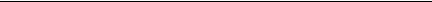 Inspection Company Name of Inspector Name of Business Address of Business Licence Number Client Initial _________________		 _____________________________________	 _____________________________________	 _____________________________________	 _____________________________________	 _____________________________________Inspector Initial ________________ 								 DISPUTES  										                               20. Any controversy, or claim between parties hereto, arising directly or indirectly out of, connected with or relating to the interpretation of this Agreement, the scope of the services rendered by the Inspector and or the Home Inspection Business, the Inspection Report provided to the Client by the Inspector, or as to any other matter involving any act or omission performed under this Agreement, or promises, representations or negotiations concerning duties of the Inspector hereunder, shall be submitted to binding arbitration. The parties shall mutually appoint an arbitrator who is knowledgeable and familiar with the professional home inspection industry. Judgment on any award may be entered in any court having jurisdiction, and the arbitration decision shall be binding on all parties. This does not prevent the client from taking any court actions arising out of unfair trade practices under the Fair Trading Act or its regulations. 				      							 21. In the event that the Client claims damages against the Inspector and does not prove those damages, the Client shall pay all legal fees, arbitrator’s fees, legal expenses and costs incurred by the Inspector in defense of the claim.NOTICE OF CLAIMS 			                                          					       22. You understand and agree that any claim(s) or complaint(s) arising out of or related to any alleged act or omission by the Inspector in connection with the Services shall be reported to us, in writing, within ten (10) business days of discovery. Unless there is an emergency condition, you agree to allow us a reasonable period of time to investigate the claim(s) or complaint(s) by, among other things, re-inspection before you, or anyone acting on your behalf, repairs, replaces, alters or modifies the system or component that is the subject matter of the claim. This in no way precludes the Clients rights under s. 3 of the Limitations Act.	 SEVERABILITY CLAUSE 				                           23. If any part, term or provision of this agreement, shall be held void, illegal, unenforceable, or in conflict with any law of a federal, provincial or local government having jurisdiction over this Agreement, the validity of the remaining portions of provisions shall not be affected thereby. ENTIRE AGREEMENT 					      		 24. This Agreement constitutes the entire understanding and agreement of and among the parties, which supersedes all prior verbal or written understandings, communications, representations, and agreements with respect to the subject matter of this Agreement. No change, modification, alteration or addition of terms and conditions of this Agreement shall be binding unless in writing and signed by an authorized representative of each party. 		 25. The parties agree that this Agreement shall be governed by the law of the Province of Alberta and the federal laws of Canada applicable therein. The parties defer to the jurisdiction of the Courts in the Province of Alberta with respect to matters arising out of this Agreement. 			 		 UNDERSTANDING AGREEMENT 				 26. By signing this Property Inspection Contract, the Client acknowledges and agrees that: 	 (a) The Client understands and agrees to be bound by each and every provision of this Contract;                    											   (b) The Inspector has not made any representations or warranties other than those contained in this Contract;                                                        				        				 (c) The Client has had such legal advice as the Client desires in relation to the effect of this Contract on the Client’s legal rights; IN WITNESS WHEREOF, the parties hereto have executed this Agreement as of the day and year first written above:                    			 PER INSPECTOR ____________________________ Print Name ____________________________ PER CLIENT ____________________________ Print Name ____________________________ 	 					 WITNESS ______________________________ 					 WITNESS ______________________________ 				  RECEIPT ____________________ for the Inspection _________________________________ _______________________ _________________________ Base Fee: Company: Other : GST: Payment Form:_______________________________________ Received By: ________________________________________ Total Fee ____________________ 